睿城传奇StampGIS技术沙龙邀请函一、培训简介随着睿城传奇StampGIS平台系列软件产品在市场的深入推广，基于应用开发的合作伙伴逐渐增多，为使客户更加全面了解StampGIS平台，从而更好的将其应用于业务推广实践，2017年1月9日-13日，北京睿城传奇科技有限公司将在武汉举办“ StampGIS技术沙龙”活动。二、培训对象StampGIS用户及合作伙伴的技术实施人员（技术支持人员）三、培训目标参与此次培训，您将了解到StampGIS产品体系结构、重要原理，以及常见问题的解决处理方法，包括：三维基础系统、三维管线系统、三维规划系统等StampGIS产品体系的详细介绍，数据生成发布工具TerrainBuilder的配置和编译发布，基于3DMax和Revit的三维数据导出插件讲解，管线与规划工具的入门，基于Oracle与ArcGIS数据库的基本三维服务部署及安装等常见问题，带您灵活使用StampGIS系列产品，省时省力活学活用！四、培训内容五、培训时间、地点主办单位：北京睿城传奇科技有限公司培训时间：2017年1月9日---1月13日（上午9:00——12:00   下午13:00——18:00 ）         注：鉴于培训内容较多，根据培训进展，若时间紧张，晚上或会组织培训培训地点：睿城传奇科技有限公司大会议室地址：武汉市东湖高新区武汉大学科技园武大园东路B3栋1803室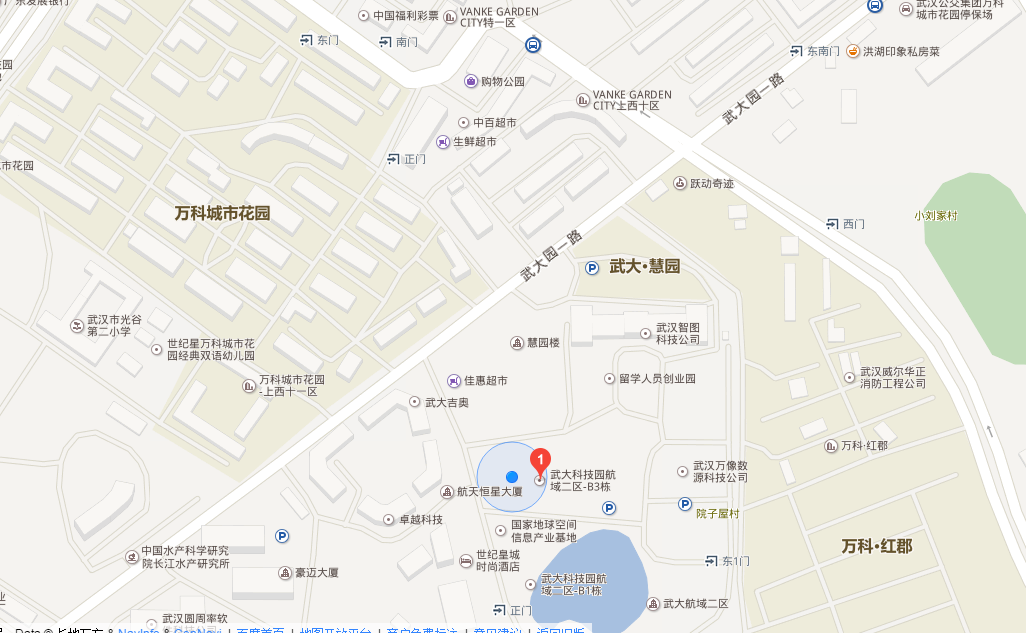 报名方式及时间报名方式：邮件/传真（报名回执附后）
报名截止时间：2017年1月6日费用说明费用收取：会议培训、材料免费，早晚餐费及交通住宿费自理，仅提供中午工作餐推荐附近酒店:（如有需求，可代订酒店）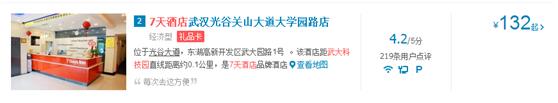 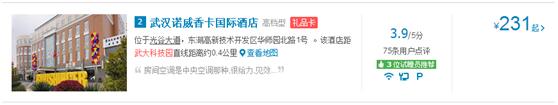 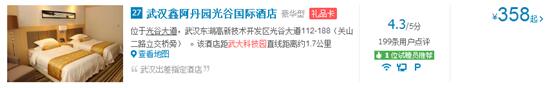 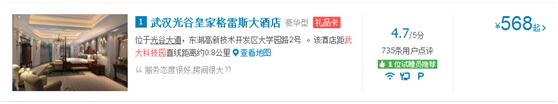 培训形式讲座形式：讲座与上机相结合，请自带电脑，电脑配置要求不低于双核CPU、8G内存、独立显卡、硬盘单分区可用空间不低于50G。路线到达培训地点路线：武昌火车站： 乘坐轨道交通4号线（武汉火车站方向） 至中南路 （2站）换成轨道交通2号线（光谷广场方向）至光谷广场站（6站）下车，C口出，步行200米，在民族大道光谷广场站搭乘785上车，在武大园路武大园二路（14站）下车，然后步行580米到达终点。汉口火车站：乘坐轨道交通2号线（光谷广场方向）至光谷广场站（17站）下车，C口出，步行200米，在民族大道光谷广场站搭乘785上车，在武大园路武大园二路（14站）下车，然后步行580米到达终点。武汉火车站：乘坐轨道交通4号线（黄金口方向） 至洪山广场 （11站）换成轨道交通2号线（光谷广场方向）至光谷广场站（7站）下车，C口出，步行200米，在民族大道光谷广场站搭乘785上车，在武大园路武大园二路（14站）下车，然后步行580米到达终点。武汉天河国际机场：在天河机场国际航站楼上车，搭乘机场巴士三线至新华路（美联假日酒店）/航空路（3站）下车，步行450米，在循礼门上车，搭乘轨道交通2号线（光谷广场方向）至光谷广场站（12站）下车，C口出，步行200米，在民族大道光谷广场站搭乘785上车，在武大园路武大园二路（14站）下车，然后步行580米到达终点。注：睿城传奇提供接送服务，如有需求，请提前在回执单中备注，将来回车票时间标明，以便安排。报名回执表注：请务必将此回执以E-mail或传真方式于2017年1月6日前反馈给对接人。序号框架名称培训内容时间(天)1工具DEM编译发布工具和DOM编译发布工具VisualEditor（规划方案制作工具）工具重要原理介绍及常见问题的解决方法，知道数据的组织结构9日上午1工具管线发布工具和管线检修工具工具重要原理介绍及常见问题的解决方法，知道数据的组织结构9日下午1工具VectorBuilder（矢量线、面发布工具）POIBuilder（矢量点发布工具）MapBuilder（切图工具）FileMapBuilder（模型发布工具）Xbundle（天地图缓存发布工具）工具重要原理介绍及常见问题的解决方法，知道数据的组织结构10日上午1工具ModelBuilder（矢量楼块发布工具）ObliqueBuilder（倾斜模型发布工具）3DMaxExport（3DMax导出插件）3DMaxCheck（3DMax优化插件）RevitExport（Revit导出插件）工具重要原理介绍及常见问题的解决方法，知道数据的组织结构10日下午2产品StampManager后台管理系统（服务、数据、工程、图层、用户权限等配置管理）介绍常用的功能，系统中数据的来源，掌握地图配置的方法和流程11日全天2产品三维地理信息系统（stamp2）介绍常用的功能，系统中数据的来源，掌握地图配置的方法和流程11日全天2产品地下管线三维可视化应用系统（Ps2）介绍常用的功能，系统中数据的来源，掌握地图配置的方法和流程11日全天2产品三维城市规划管理审批系统（cityplan）介绍常用的功能，系统中数据的来源，掌握地图配置的方法和流程11日全天2产品三维交互展示系统介绍常用的功能，系统中数据的来源，掌握地图配置的方法和流程11日全天2产品三维编辑平台介绍常用的功能，系统中数据的来源，掌握地图配置的方法和流程11日全天3服务基础服务：se_license（三维软件授权服务）se_sde（三维数据调度服务）se_search（三维搜索服务）se_analysys（三维分析服务）se_secutity（基于数据权限管理服务）介绍服务的概念和执行流程；产品系统中与服务相关的功能及常见问题的解决方法12日全天矢量数据服务：se_geo_server（基于ArcGIS数据库的矢量数据服务）12日全天三维数据与数据库服务：se_db_query（基于Oracle的三维数据库服务）se_db_pub（基于Oracle的三维数据实时更新和数据发布）12日全天三维管线相关服务：se_query（基于ArcGIS数据库三维管线查询服务）se_pipeline（基于ArcGIS数据库三维管线分析服务）se_network（网络分析服务）se_pipeline_pub（基于ArcGIS数据库的三维管线实时更新服务）12日全天三维规划服务：se_city_plan（基于Oracle的三维规划服务）12日全天4系统部署Linux环境的部署介绍linux环境中的部署流程；常见问题及解决方法13日全天单位名称通讯地址姓  名性  别职  务电  话E-mail备注备注